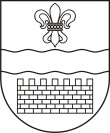 DAUGAVPILS PILSĒTAS DOMEDAUGAVPILS PILSĒTAS IZGLĪTĪBAS PĀRVALDEReģ. Nr. 90009737220, Saules iela 7, Daugavpils, LV-5401, tālr. 65421623, fakss 65407431e-pasts: izglitiba@ip.daugavpils.lv, www.izglitiba.daugavpils.lv Daugavpilī                                                 UZAICINĀJUMSiesniegt piedāvājumuPasūtītājs:Daugavpils pilsētas Izglītības pārvaldeSaules ielā 7, Daugavpilī, LV-5401tālruņi: 65421623; 65407423;65440576Fakss: 65407431e-pasts: biruta.visnevska@ip.daugavpils.lv             dipceltnieks@inbox.lv Mājas lapa: www.izglitiba.daugavpils.lvKontaktpersona: Vitālijs Kalniņš  - 65440576Iepirkuma identifikācijas Nr.DPIP2019/52N„Iekšējās apdares atjaunošana Daugavpils pilsētas Izglītības pārvaldes ēkā Saules ielā 7, Daugavpilī” 1. Iepirkuma priekšmeta apraksts:Iekšējās apdares atjaunošana Daugavpils pilsētas Izglītības pārvaldes ēkā, Saules ielā 7, Daugavpilī, saskaņā ar Būvdarbu apjoma sarakstu – 2.pielikums. 2. Piedāvājumu var iesniegt: pa pastu, faksu, elektroniski vai personīgi Saules ielā 7, Daugavpilī, kabinetā Nr.18  līdz 2019.gada 8.jūlija plkst.11:00. 3. Paredzamā līguma izpildes termiņš: 30 (trīsdesmit) kalendāra dienas no līguma noslēgšanas brīža4. Piedāvājumā jāiekļauj:pretendenta rakstisks iesniegums par dalību iepirkumu procedūrā, kas sniedz īsas ziņas par pretendentu (pretendenta nosaukums, juridiskā adrese, reģistrācijas Nr., kontaktpersonas vārds, uzvārds, tālrunis, fakss, e-pasts) - 1.pielikums;pretendents iesniedz: - Būvprakses sertifikāts „Ēku būvdarbu vadīšana”                  - Profesionālās apdrošināšanas polises, atbilstoši Būvniecības likuma 13.10.punktam un MK noteikumu Nr.502 „Noteikumi par būvspeciālistu un būvdarbu veicēju civiltiesiskās atbildības obligāto apdrošināšanu” prasībām.           - Pasūtītāja/ ēkas lietotāja apstiprināts apliecinājums par objektu apskates veikšanu.Finanšu piedāvājumu, kurā cena jānorāda euro bez PNV 21%. Cenā jāiekļauj visas  izmaksas.Ar  lēmuma var iepazīties mājas lapā: www.izglitiba.daugavpils.lv; www.daugavpils.lv .Iepirkuma komisijas priekšsēdētāja                                                               B.Višņevska1.pielikums „ Iekšējās apdares atjaunošana Daugavpils pilsētas Izglītības pārvaldes ēkā, Saules ielā 7, Daugavpilī”, Id.Nr.DPIP2019/52N
PIETEIKUMS DaugavpilīKomersants________________________________________________________________________(nosaukums)Reģistrācijas Nr. ____________________________________________________________Juridiskā adrese __________________________________________________________________________Nodokļu maksātāja (PVN) reģistrācijas Nr. _______________________________________tālr., fakss__________________________ e-pasts__________________________________Kontaktpersonas amats, vārds, uzvārds, tālr.____________________________________________________________________________________________________________________________________________________Bankas rekvizīti _____________________________________________________________________________________________________________________________________________________________________________________________________________________________tā direktora (vadītāja, valdes priekšsēdētāja) ar paraksta tiesībām (vārds, uzvārds) personā, ar šī pieteikuma iesniegšanu:Piesakās piedalīties iepirkumā “Iekšējās apdares atjaunošana Daugavpils pilsētas Izglītības pārvaldes ēkā Saules ielā 7, Daugavpilī”, Id.Nr.DPIP2019/52N, piekrīt visiem Darbu apjomu sarakstā uzrādītajiem darbiem  un garantē Darbu apjomu sarakstā uzrādīto darbu un normatīvo aktu prasību izpildi. Iepirkuma noteikumi ir skaidri un saprotami.____________________________(uzņēmuma nosaukums) apliecina, ka:visa sniegtā informācija ir pilnīga un patiesa;nekādā veidā nav ieinteresēts nevienā citā piedāvājumā, kas iesniegts šajā iepirkumā;nav tādu apstākļu, kuri liegtu tiesības piedalīties iepirkumā un izpildīt izvirzītās prasības.2.pielikumsApjomi sastādīti, pamatojoties uz ____ daļas rasējumiem Piezīmes:Līguma izpildes termiņš – 40 kalendārās dienas.Darbu veicējam ir jābūt nodrošinātam ar instrumentiem un sīkiem palīgmateriāliem (līmeņrādis, smilšpapīrs, līmlente utt.).Vēlamais brigādes sastāvs- 4 cilvēki, lai vienlaicīgi varētu veikt remontdarbus 2 telpās.Sastādīja: 	______________________________A.Buturovičs03.07.2019. Nr.DPIP2019/52NVārds, uzvārds, amatsParaksts DatumsBūvdarbu apjomu sarakstsIekšējās apdares atjaunošana(Būvdarba veids vai konstruktīvā elementa nosaukums)Objekta nosaukums:Telpu grupas iekšējās apdares atjaunošana Daugavpils pilsētas Izglītības pārvaldes ēkāBūves nosaukums:Daugavpils pilsētas Izglītības pārvaldeObjekta adrese:Saules iela 7, DaugavpilsPasūtījuma numurs:Nr.
p.k.Darba nosaukumsMērv.DaudzDemontāžas darbi1Esošo tapešu noņemšanam2358.002Grīdlīstu demontāžam116.263Gaismekļu demontāža, to saglabāšana noliktavāgb.10.004Gaismekļu demontāža, to utilizācija (kab.Nr.10; 13)gb.4.005Esošo elektrisko rozešu un slēdžu demontāžaobjekts1Būvdarbi1Sienu virsmu izlīdzināšana, špaktelēšana un slīpēšanam2358.002Tapešu pielīmēšana (pasūtītāja materiāls)m2358.003Sienu krāsošana (pasūtītāja materiāls)m2358.004Griestu virsmu izlīdzināšana, špaktelēšana, sagatavošana krāsošanai m2111.805Griestu krāsošana (pasūtītāja materiāls)m2111.806Grīdlīstu montāža (kopā ar palīgmateriāliem)m116.26Inženiertīkli1Demontēto gaismekļu uzstādīšanagb.10.002Jauno gaismekļu uzstādīšana (kab.Nr.10; 13; +1gaism. 15kab.), pasūtītāja materiāligb.5.003Jauno elektrisko rozešu, slēdžu, automātslēdžu montāža, saskaņojot uzstādīšanas vietu ar ēkas lietotājuobjekts14Esošo elektrisko kabeļu demontāža uz remontdarbu laiku, to atpakaļ montāža rievās, rievu aizdarem605Esošo vājstrāvu kabeļu demontāža uz remontdarbu laiku, to atpakaļ montāža rievās, rievu aizdareobjekts16Esošo ventilācijas režģu demontāža uz remontdarbu laiku, to atpakaļ montāžaobjekts1Dažādi darbi1Telpu atbrīvošana no mēbelēm un iekārtām un to atpakaļ novietošanaobjekts12Logu, durvju, inženiertīklu, kondicionieru iekšējo bloku noklāšana ar plēvi pasargāšanai no celtniecības putekļiemobjekts13Vispārceltniecības darbi (stiprinājumi, caurumu urbšana/ aizdare u.c.)objekts14Būvgružu izvākšana no objekta un utilizācijaobjekts1